INTEGRASI SERVQUAL DAN QUALITY FUNCTION DEPLOYMENT (QFD) UNTUK MENINGKATKAN KUALITAS LAYANAN AKADEMIK FAKULTAS TEKNIK UNIVERSITAS SURYAKANCANAOleh : Widy SetyawanNPM. 108312011ABSTRAKFakultas Teknik merupakan Fakultas yang ada di lingkungan  Universitas Suryakancana Cianjur. Saat ini memiliki tiga  Program Studi yaitu Prodi Teknik Sipil, Prodi Teknik Industri dan Prodi Teknik Informatika. Dengan memiliki visi  terwujudnya Fakultas yang unggul dalam bidang teknologi dan menghasilkan lulusan yang Profesional, tentunya harus didukung oleh pelayanan yang baik yang sesuai dengan harapan mahasiswa. Akan tetapi pada kenyataannya  layanan yang diberikan oleh Fakultas Teknik belum memenuhi harapan mahasiswa. Hal ini dikhawatirkan  bisa menimbulkan image buruk dan berpengaruh  terhadap  penerimaan calon mahasiswa. Sehingga perlu adanya perbaikan layanan akademik dari semua stake holder yang terlibat. Ada lima atribut yang perlu diperhatikan oleh manajemen industri jasa yaitu : Reliability (Keandalan), Assurance (Jaminan), Tangibles (Bukti Langsung), Emphaty (Empati), dan Responsiveness (Daya tanggap). Oleh karena itu perlu adanya metode atau pendekatan yang sesuai  agar diperoleh perbaikan yang bisa memuaskan semua pihak. Penelitian ini mengintegrasikan Metode Servqual dan Quality Function Deployment (QFD). Tujuan dari penelitian ini adalah untuk mengidentifikasi atribut layanan akademik berdasarkan dimensi Servqual, menentukan nilai gap, serta menetapkan atribut-atribut yang perlu mendapatkan perbaikan. Hubungan dari integrasi kedua metode tersebut  yaitu dengan memanfaatkan gap persepsi  dan harapan dari mahasiswa hasil pengukuran Servqual menjadi Level of  Important pada House of Quality. Atribut-atribut dari hasil pengukuran Servqual tersebut akan digunakan  sebagai Voice of Customer untuk mendefinisikan Customer need pada House of Quality. Hasil dari integrasi ketiga metode ini  akan tercipta kebutuhan  dan keinginan  mahasiswa yang lebih terstruktur dan terencana dengan baik, sehingga pada akhirnya nanti dapat tercipta kepuasan bagi mahasiswa dan juga dapat dirasakan  manfaatnya oleh manajemen Fakultas Teknik UNSUR.Kata kunci : Servqual,  QFD dan House of Quality1. PendahuluanPendidikan merupakan salah satu upaya yang diyakini dapat meningkatkan harkat dan martabat manusia, karena dengan pendidikan setiap peserta didik dibekali dengan ilmu dan pengetahuan serta keterampilan yang dapat menjadi bekal seorang professional dibidangnya, sehingga mampu memberikan kontribusi maksimal bagi kesejahteraan umat manusia. Pendidikan adalah usaha sadar dan   terencana untuk mewujudkan suasana belajar dan proses pembelajaran agar peserta didik secara aktif mengembangkan potensi dirinya untuk memiliki kekuatan spiritual keagamaan, pengendalian diri, kepribadian, kecerdasan, akhlak mulia, serta keterampilan yang diperlukan dirinya, masyarakat, bangsa, dan Negara (UU PT no 12, 2012).  Fakultas Teknik Universitas Suryakancana Cianjur saat ini mengelola 3 (tiga) Program Studi yaitu Teknik Industri, Teknik Sipil dan Teknik Informatika, dengan jumlah mahasiswa sebanyak 637 mahasiswa. Kehadiran Program Studi yang ada di Fakultas Teknik Universitas Suryakancana Cianjur, diharapkan dapat mempersiapkan kebutuhan tenaga-tenaga profesional di Kabupaten Cianjur dalam pengembangan dan pembangunan bidang teknologi di tingkat regional maupun nasional. . Hal inilah yang disadari oleh Fakultas Teknik Universitas Suryakancana dalam rangka membuat strategi untuk memperbaiki dan meningkatkan kualitas pelayanannya . Adapun Salah satu pelayanan yang ada di Fakultas Teknik Suryakancana Cianjur adalah pelayanan akademik, yang mana  didalamnya terdapat  layanan perwalian, laboratorium, perpustakaan, perkuliahan dan sebagainya.  Didalam melakukan Tri Darma Perguruan Tinggi, Fakultas Teknik Universitas Suryakancana berusaha untuk memberikan pelayanan yang terbaik, namun melihat kenyataan yang ada berdasarkan data keluhan yang tercatat dari  lembaga kemahasiswaan serta survey pendahuluan yang telah dilakukan terhadap 30 mahasiswa, didapati ada beberapa keluhan yang memperlihatkan bahwa pelayanan yang diberikan belum maksimal. Seperti, keluhan terhadap jaringan internet/ Wi-Fi, Kebersihann kelas dan WC, ketersediaan parkir, pelayanan perwalian, ketersediaan buku/referensi/ bahan ajar. Adapun hal yang dimaksud dapat ditunjukkan pada table 1 berikut:   Tabel 1 Daftar Jenis Keluhan Mahasiswa Fakultas Teknik Universitas SuryakancanaSumber data olahan (2015)Menurut Parasuraman dkk (1988)  dalam  Coulthard (2004)  ada lima atribut yang perlu diperhatikan oleh manajemen industri jasa diantaranya yaitu : 1. Keandalan (reliability) adalah kemampuan dari pihak pemberi jasa dalam memberikan apa yang dijanjikan kepada penerima jasa (mahasiswa) secara akurat. 2. Jaminan (assurance) berkaitan dengan pengetahuan, kesopanan, dan kemampuan dari pekerja (pemberi jasa) untuk membangkitkan rasa kepercayaan dan keyakinan dari penerima jasa (mahasiswa) atas jasa yang diterima itu.  3. Bukti langsung (tangibles) berkaitan dengan fasilitas-fasilitas fisik, peralatan, dan penampilan dari personel pemberi jasa. 4. Empati (empathy) berkaitan dengan perhatian dan kepedulian dari pemberi jasa kepada penerima jasa (mahasiswa).  5. Daya tanggap (responsiveness) berkaitan dengan tanggung jawab dan keinginan untuk memberikan jasa yang prima serta membantu penerima jasa (mahasiswa) apabila menghadapi masalah berkaitan dengan jasa yang diberikan oleh pemberi jasa itu. Service Quality (Servqual) adalah alat untuk mengukur persepsi (P)  mahasiswa dan kesenjangan (gap) yang ada di model kualitas jasa. Servqual dapat digunakan pada rumah kualitas untuk mengevaluasi layanan organisasi berdasarkan keinginan mahasiswa. Atribut-atribut dari hasil pengukuran servqual akan digunakan sebagai voice of Customer untuk mendefinikan Customer need  pada house of Quality QFD, dengan harapan terintegrasinya kedua model ini akan tercipta kebutuhan dan keinginan mahasiswa yang lebih terstruktur dan terencana dengan baik, sehingga pada gilirannya nanti tercipta kepuasan Mahasiswa. Menurut Lou (1995), Quality Function Deployment (QFD) merupakan metode terstruktur yang digunakan dalam proses perencanaan dan pengembangan produk untuk menetapkan spesifikasi kebutuhan dan keinginan konsumen, serta mengevalusi secara sistematis kapabilitas suatu produk / jasa dalam memenuhi kebutuhan dan keinginan konsumen.2. Metodologi  Penelitian Penelitian ini dilakukan di Fakultas Teknik Universitas Suryakancana Cianjur. Tahapan penelitian diawali dari survey pendahuluan dan studi literature, perumusan masalah, identifikasi atribut kuesioner, identifikasi jumlah sampel, penyusunan dan penyebaran kuesioner, uji validitas dan realibilitas, analisis metode SERVQUAL dan QFD, interpretasi hasil serta kesimpulan dan saran. Pada penelitian ini digunakan metode Servqual dan QFD karena cocok dengan permasalahan yang dialami Lembaga Pendidikan, yang mana dapat mengetahui secara jelas apa yang diharapkan mahasiswa sesuai dengan kenyataan yang ada serta cara peningkatan kualitas dari pelayanan tersebut. Pada metode Servqual dapat melakukan perhitungan skor rata-rata tingkat kepentingan (harapan) dan kinerja (persepsi)  pelayanan untuk tiap dimensi Servqual, yang mana dimensi tersebut berupa tangibels, realibility, responsiveness, assurance, dan empaty (Ginting dan Halim, 2012). Pada penelitian ini terdapat beberapa tahapan yang harus dilalui yaitu : Populasi 	Populasi yang dijadikan responden dalam penelitian ini   yaitu mahasiswa Fakultas Teknik Universitas Suryakancana yang aktif melakukan perwalian pada semester genap Tahun Akedemik 2014-2015 mulai angkatan 2010 sampai dengan angkatan 2014 yang berjumlah 637 mahasiswa. Sampel PenelitianTeknik pengambilan sampel dalam penelitian ini yaitu menggunakan probability sampling  dengan metoda Proportionale Stratifiled Random Sampling. Untuk kepentingan kecukupan data, perkiraan jumlah sampel dapat diperoleh dengan menggunakan rumus Slovin (Umar, 2004 :78)Keterangan :n  = ukuran sampelN = ukuran populasie  = persen kelonggaran ketidaktelitian karena kesalahan       Pengambilan sampel yang masih dapat ditolerir atau diinginkan, yaitu 5%.Persen kelonggaran yang digunakan adalah 0,05, sehingga jumlah sampel yang dibutuhkan sebagai berikut :Jadi jumlah sampel minimum yang dibutuhkan dalam penelitian adalah sebanyak 246 sampel , sehingga dapat diperoleh sebaran  sebagai berikut :Tabel 2Sebaran Jumlah Sampel Penelitian Setelah penyebaran kuesioner dilakukan maka untuk selanjutnya melakukan uji Validitas dan Uji Reliabilitas. Tahapan selanjutnya adalah analisis dengan menggunakan :Metode SERVQUAL Skor Servqual (kualitas jasa) selain menunjukkan kualitas jasa sebuah lembaga juga menunjukkan kepuasan mahasiswa dalam lembaga tersebut. Metoda ini dimaksudkan untuk mengukur harapan dan persepsi pelanggan serta kesenjangan ( gap) yang ada pada model kualitas Jasa. Acuan untuk pembuatan kuesioner yang disebar untuk responden adalah menggunakan  5 dimensi pada metoda SERVQUAL, yaitu tangibels, reliability, responsiveness, assurance, dan Emphaty (Hidayat, 2012). Servqual dengan skor negative menunjukan bahwa terdapat indikasi adanya gap kualitas pada atribut  kualitas tersebut. Sedangkan servqual dengan skor positif (+) menunjukkan indikasi kualitas yang cukup memuaskan pelanggan. Metoda Quality Functional Deployment	Menurut Yang (2008), QFD merupakan alat perencanaan yang dapat digunakan untuk menterjemahkan kebutuhan pelanggan  kedalam  tindakan desain yang sesuai,  yaitu dengan menekankan pada pencapaian hasil kepuasan pelanggan, mengurangi waktu siklus desain, mengoptimalkan alokasi sumber daya, dan memastikan perubahan minimum diperlukan.Integrasi Servqual dan QFD.Cudney (2011) mengatakan bahwa Servqual  dapat digunakan pada rumah kualitas untuk mengevaluasi  layanan organisasi berdasarkan keinginan pelanggan. Seperti dicatat Parasuraman (1990), dimensi Servqual dapat dimodifikasi  berdasarkan  persyaratan dan kebutuhan dari suatu organisasi. Hal ini dapat digunakan untuk  mengidentifikasi  dan menganalisa  keinginan konsumen. Dan dengan demikian membentuk tahap pertama dalam pembangunan sebuah rumah kualitas atau House of QualityHubungan dari integrasi antara   kedua metoda tersebut yaitu dengan memanfaatkan  gap persepsi dan harapan  dari konsumen  hasil pengukuran Servqual menjadi level of importance pada house of quality di QFD. Hasil dari gap 5 yang bernilai negative merupakan jawaban pelanggan yang menginginkan atribut pelayanan tersebut diperbaiki atau suara pelanggan (voice of customer). Perolehan dari VOC ini digunakan sebagai acuan untuk digunakan pada house of quality yang merupakan alat dari QFD (Sumartini L, 2012). Adapun gambaran tahapan QFD – HOQ adalah sebagai berikut:Gambar 1. Flowchart Tahapan Pengolahan      QFD - HOQGambar 1. Flowchart Tahapan Pengolahan      QFD – HOQHasil PembahasanDari hasil perhitungan   maka didapat nilai gap pada layanan akademik Fakultas Teknik UNSUR sebagai berikut :Tabel 3. Nilai  KesenjanganBerdasarkan perhitungan kesenjangan tersebut diatas dapat diketahui bahwa semua pernyataan  memiliki nilai gap negatif, artinya pelayanan yang diberikan terhadap mahasiswa lebih rendah dibanding harapan mahasiswa, gap terbesar dimiliki oleh dimensi keandalan dengan nilai -1,55 dan gap terkecil ditunjukkan dimensi daya tanggap dengan nilai -1,23..Gap terbesar ada pada atribut fasilitas laboratorium dengan nilai -2,24 gap terkecil ada pada atribut sikap pimpinan yang sopan dan konsisten -0,71.Tabel 4. Rata-rata Kesenjangan dari Setiap DimensiDengan melihat rata-rata kesenjangan tiap dimensi kualitas jasa, maka dapat diketahui beberapa variabel yang melebihi rata-rata kesenjangan dimensinya, yaitu :Tabel 5 Variabel Kebutuhan MahasiswaHasil Penelitian QFDMasukan utama dalam aplikasi QFD adalah informasi tentang kebutuhan mahasiswa. Dalam penelitian ini, kebutuhan mahasiswa diidentifikasi melalui proses pemilihan atau sortir atas suara mahasiswa yang paling dominan dari seluruh pelayanan yang diberikan. Dengan memperhatikan tingkat kepentingannya, maka ditetapkan kebutuhan mahasiswa adalah komponen dengan nilai kepentingan tinggi atau dominan, yaitu atribut yang memiliki nilai kesenjangan (nilai negatif) diatas rata-rata kesenjangan dari masing-masing dimensi kualitas pelayanan jasa (Servqual). Dengan demikian variabel kebutuhan konsumen tersebut adalah sebagai berikut :Tabel 6  Atribut  Kebutuhan MahasiswaCustomer Satisfaction PerformanceCustomer Satisfaction Performance  merupakan persepsi mahasiswa sejauhmana atau pelayanan memenuhi keinginan mahasiswa. Customer Satisfaction Performance, diperoleh dari kuesioner bagian III yaitu perbandingan kualitas pelayanan antara Fakultas Teknik Universitas Suryakancana dengan Fakultas Teknik  yang ada di Unpas. Tabel 7  menunjukkan nilai persepsi pelanggan terhadap masing-masing Fakultas. Tabel 7 Nilai Persepsi Pelanggan terhadap masing-masing FakultasTabel 8  Nilai Customer Satisfaction PerformanceGoal and Improvement RatioGoal merupakan hasil keputusan dari pengembang mengenai sejauh mana perusahaan memenuhi kebutuhan pelanggan dan merupakan nilai yang ingin dicapai dalam jangka waktu berikutnya untuk Fakultas Teknik Universitas Suryakancana agar dapat memperbaiki kelemahan-kelemahan yang ada serta mempertahankan ataupun meningkatkan kriteria yang menjadi andalan  Fakultas Teknik Universitas Suryakancana. Dalam menentukan goal hal yang harus diperhatikan yaitu nilai posisi pengembang terhadap pesaing. Improvement ratio diperoleh dengan membagi goal dengan our current rating. Rumus yang umum digunakan untuk menentukan improvement ratio (IR) persamaan (Cohen, 1995:110) adalah : IR = Goal ÷ Customer Satisfaction Performence		Improvement Difference  diperoleh dengan menggunakan rumus sebagai berikut:	Improvement Difference = 1 + (Goal – Current Satisfaction      	Performance) 		Improvement Difference  merupakan koefisien peningkatan dari keadaan awal dibandingkan dengan Goal yang ingin dicapai.Nilai goal, improvement ratio, dan improvement difference dapat dilihat pada tabel 9 dibawah ini :Tabel 9.  Nilai Goal Improvement Ratio, Improvement DifferenceSales PointSales Point memuat informasi mengenai kemampuan untuk meningkatkan penjualan jasa, dalam hal ini kualitas pelayanan  Fakultas Teknik Universitas Suryakancana akan meningkat jika keinginan mahasiswa atau voice of customer terpenuhi. Nilai sales point menurut cohen (1995:112) terdapat pada tabel 10 sedangkan nilai sales point untuk Fakultas Teknik Universitas Suryakancana dapat dilihat pada tabel 11Tabel 10. Penilaian Sales PointTabel 11  Nilai sales pointRaw Weight and Normalize Raw WeightRaw Weight berguna untuk mengevaluasi hubungan antar kolom yang kemudian digunakan untuk menetapkan penilaian evaluasi pesaing. Hasil raw weight merupakan keputusan yang dibuat dalam peluang matrix.Raw weight = importance customer x improvement ratio x sales pointNormalize Raw Weight didapat dengan mengkonversikan nilai raw weight ke dalam persentase, dimana total nilai normalize raw weight akan sama dengan1. Perhitungannya adalah sebagai berikut :Normalize Raw Weight = Raw Weight / Raw Weight TotalData hasil perhitungan raw weight dan normalize raw weight dapat dilihat pada tabel berikut :Tabel 12. Nilai Raw Weight dan Normalize Raw WeightKarakteristik Teknis Jika kebutuhan konsumen mewakili suara konsumen, maka karakteristik teknis mewakili suara Fakultas. Berdasarkan kebutuhan konsumen diatas, maka Fakultas menterjemahkannya ke dalam karakteristik teknis yang memberikan gambaran karakteristik jasa yang akan dikembangkan, guna memenuhi kebutuhan konsumen. Adapun karakteristik teknis dari Fakultas Teknik Universitas Suryakancana untuk pelayanan Proses belajar mengajar adalah sebagai berikut :Kehandalan prasaranaKehandalan saranaSistem operasiKontrol dan pengawasanSistem pelayananKedisiplinan petugas terhadap peraturan yang adaKelengkapan fasilitas dan peralatanJumlah dan skill personilInvestasi dan pembiayaanPenjelasan dari masing-masing karakteristik teknis adalah sebagai berikut :Kehandalan prasaranaMenyatakan jaminan kualitas operasional prasarana proses belajar mengajar.Kehandalan saranaKehandalan sarana, menyatakan jaminan kualitas operasional sarana proses belajar mengajar.Sistem dan peosedurSistem dan prosedur adalah sistem pengaturan proses belajar mengajar yang effisien dan effektif. Kontrol dan pengawasanMerupakan kontrol dan pengawasan  yang dilakukan baik oleh atasan langsung maupun oleh pejabat  terkait terhadap kedisiplinan petugas, kondisi sarana/prasarana proses belajar mengajar, kondisi fasilitas dan peralatan, sistem prosedur, dan sistem pelayanan.Sistem pelayananSistem pelayanan menyangkut pelayanan dari awal pendaftaran mahasiswa sampai dengan wisuda dan menerima ijazah.Kedisiplinan petugas terhadap peraturan yang adaMenyangkut ketaatan petugas terhadap peraturan yang sudah ditetapkan  fakultas seperti ketaatan terhadap SOP pelayanan, dan pengaturan tentang perawatan sarana dan prasarana kantor.Kelengkapan fasilitas dan peralatanKelengkapan fasilitas dan peralatan menyangkut kemudahan pelayanan terhadap mahasiswa , serta kelengkapan fasilitas dan peralatan  untuk pemeliharaan dan perawatan sarana maupun prasarana.Jumlah dan skill personilMenyangkut  jumlah dan skill personil petugas pelayanan di masing-masing program studi.Investasi dan pembiayaanBerupa investasi dan pembiayaan untuk perawatan sarana dan prasarana, melengkapi fasilitas peralatan untuk meningkatkan pelayanan dan peralatan penunjang pemeliharaan, peningkatan teknologi sarana dan prasarana, peningkatan sumber daya manusia.Matriks Hubungan antara Kebutuhan Mahasiswa dengan Karakteristik  FakultasMatriks hubungan dibuat berdasarkan hubungan antara kebutuhan mahasiswa dengan karakteristik teknis. Dalam perhitungannya diidentifikasikan dengan nilai hubungan, yaitu :Nilai 9 : Hubungan sangat kuatNilai 3 : Hubungan kuatNilai 1 : Hubungan ada hubunganPemberian nilai hubungan tersebut bersifat subjektif berdasarkan data manajemen, dan penelitian dilapangan.Matriks hubungan tersebut dapat dilihat pada tabel berikut ini :Tabel 13. Matrik HubunganPada matrik hubungan terlihat bahwa keinginan mahasiswa sangat berkaitan erat dengan karakteristik teknis. Menunjukkan pihak fakultas harus berusaha semaksimal mungkin memperhatikan komponen bersifat teknis tersebut sebagai penilaian guna memenuhi kepentingan pengguna jasa akan pelayanan yang ideal dan memenuhi kebutuhan mahasiswaKorelasi TeknisKorelasi teknis menunjukkan interaksi antar karakteristik teknis. Bentuk korelasi teknis tersebut berupa matrix yang menyerupai atap, sehingga sering disebut sebagai roof matrix.Korelasi ini penting untuk diidentifikasi agar perusahaan mengetahui karakteristik teknis apa saja yang menjadi prioritas tanpa harus mengabaikan karakteristik teknis lain yang mendukungnya.Data korelasi ini didapat melalui tanya jawab dengan staf fakultas  yang mengerti tentang pelayanan. Ukuran tingkat korelasi tersebut disimbolkan seperti berikut ini :Tabel 4.25 Simbol Technical CorrelationsKorelasi teknis tersebut secara lengkap dapat dilihat pada gambar berikut :Gambar 2  Technical CorellationBedasarkan peta hubungan keterkaitan menunjukkan bahwa seluruh karakteristik teknis saling berhubungan dan sebagian besar karakteristik teknis mempunyai korelasi positif kuat, dengan demikian karakteristik teknis tersebut berkorelasi positif dan kuat.Technical BenchmarkingTechnical Benchmarking menunjukkan suatu matriks yang menunjukkan suatu proses yang digunakan oleh perusahaan untuk mengukur kemampuan perusahaan dengan pesaingnya.	Nilai Technical Benchmarking digunakan untuk mempertegas perbedaan tingkat kepentingan variabel dari karakteristik teknik produk sehingga diketahui variabel mana yang harus diperbaiki terlebih dahulu dibanding dengan variabel lainnya.Tabel 13 Menunjukkan Nilai Technical Benchmarking FT UNSURTarget Karakteristik TeknisTarget karakteristik teknis menunjukkan ukuran atau batasan yang harus dicapai elemen karakteristik teknis.Nilai target merupakan skor fakultas, merupakan hasil dari rangkaian seluruh proses dalam mendapatkan informasi dalam rangka memperbaiki dan meningkatkan pelayanan yang diinginkan.Nilai target merupakan penjumlahan dari hasil perkalian antara nilai observasi tingkat kepentingan mahasiswa dengan nilai observasi relationship value (hubungan customer need dengan karakteristik teknis). Nilai selengkapnya dari nilai target adalah sebagai berikut : Tabel 13  Nilai TargetDirection of Improvement and Continouse ImprovementArah perbaikan adalah indikator tentang langkah yang harus ditempuh setiap elemen karakteristik teknis untuk memperbaiki dan meningkatkan  kualitas jasa. Arah perbaikan tersebut  ditetapkan setelah mengevaluasi setiap karakteristik teknis fakultas, yang disesuaikan  dengan nilai targetnya dan keinginan mahasiswa dimasa yang akan datang.Hasil penentuan arah perbaikan karakteristik teknis tersbut ditunjukkan pada tabel berikut :Tabel 14  Arah perbaikan karakteristik teknis.Pembentukan House of Quality (HOQ)Metode QFD merupakan proses yang lengkap dan sistematis, mulai dari identifikasi masalah sampai tercapainya sasaran proyek pengembangan melalui lahirnya   sebuah spesifikasi produk atau jasa. Berdasarkan pengolahan data akhir, maka dapat dibentuk  sebuah HOQ seperti pada gambar 4.3. HOQ tersebut  berfungsi untuk menganalisis permasalahan yang dihadapi, sehingga dapat diambil langkah yang perlu guna mengantisipasi masalah tersebut.Dari HOQ tersebut, secara serentak akan terlihat atribut kebutuhan mahasiswa dengan nilai tingkat kepentingannya, tingkat kebutuhan dan keinginan mahasiswa, karakteristik teknis dengan nilai targetnya. Nilai hubungan antara kebutuhan konsumen dengan karakteristik teknisnya, hubungan antara masing-masing karakteristik teknis, dan arah perbaikan. Dari gambaran HOQ ini kemudian dapat dilakukan upaya-upaya perbaikan dan peningkatan pelayanan secara berkelanjutan. Secara lebih jelas diperlihatkan pada gambar berikut ini :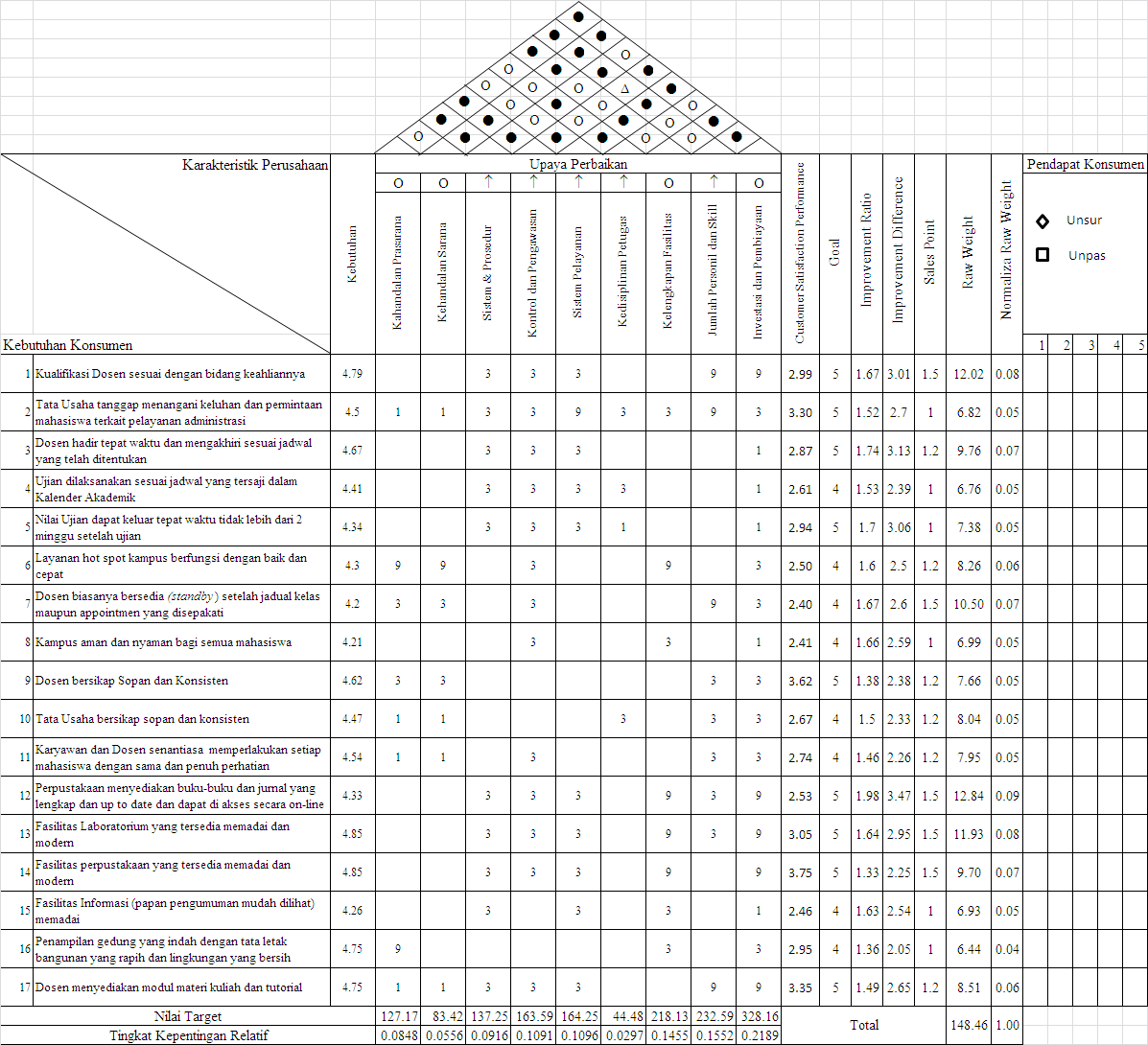 Gambar 2  House of Quality Perbaikan Layanan Akademik Fakultas Teknik UNSURPlanning Matrix Importance to CustomerSalah satu tujuan penelitian adalah untuk mengetahui variabel-variabel penting apa saja yang menjad kebutuhan dan keinginan mahasiswa. Importance to customer atau tingkat kepentingan mahasiswa merupakan penilaian sejaumana mahasiswa dalam menilai suatu jasa pelayanan yang dirasakan penting untuk ditingkatkan.Berdasarkan nilai kesenjangan  tersebut, diperoleh gambaran terjadi kesenjangan negatif di seluruh atribut pelayanan, hal tersebut berarti pelayanan yang dirasakan selama ini masih berada dibawah harapan mahasiswa, sehingga terjadi ketidakpuasan mahasiswa atas jasa pelayanan selama ini.Untuk menganalisis lebih jauh tentang kesenjangan pelayanan ini guna perbaikan  dan peningkatan pelayanan, maka dipilih atribut-atribut dari masing-masing dimensi pelayanan yang mempunyai derajat nilai kesenjangan di atas rata-rata kesenjangan masing-masing dimensi pelayanan, yaitu :Tabel  15  Importance to CustomerDari tabel di atas dapat dianalisis beberapa penyebab kesenjangan pelayanan yang terjadi, antara lain :Kualifikasi Dosen sesuai dengan bidang keahliannya (-1,79)Hal ini bisa terjadi  karena harapan mahasiswa yang terlampau tinggi dibanding dengan persepsi pimpinan mengenai kualifikasi Dosen yang dimiliki. Tata Usaha tanggap menangani keluhan dan permintaan mahasiswa terkait pelayanan administrasi, (-1,76)Beberapa penyebab antara lain kurangnya wawasan petugas akan pekerjaannya, kehandalan sarana menjadi hal yang sering dikeluhkan untuk menyelesaikan pekerjaannya.Dosen hadir tepat waktu dan mengakhiri sesuai jadwal yang telah ditentukan, (-1,57)Dalam proses belajar mengajar, kehadiran dosen menjadi hal terpenting bagi mahasiswa, hal-hal yang menjadi penyebabnya adalah kurang kontrol, baik dari mahasiswa sendiri, maupun kontrol dari pimpinan. Ujian dilaksanakan sesuai jadwal yang tersaji dalam Kalender Akademik, (-1,80)Sebenarnya untuk jadwal Ujian sudah berlaku baku dan tertera dalam kalender akademik setiap tahun akdemik, namun terkadang ada beberapa dosen yang jumlah tatap muka perkuliahan yang kurang sehingga pihak Fakultas terkadang mengundurkan jadwal ujian.Nilai Ujian dapat keluar tepat waktu tidak lebih dari 2 minggu setelah ujian, (-1,64)Setelah diberlakukannya system Reward dan Funsihment dalam pengumpulan Nilai hasil ujian sudah tepat waktu dan tidak lebih dari 2  minggu. Hanya sebagian kecil  dosen saja yang masih belum disiplin dalam pengumpulan nilaiLayanan hot spot kampus berfungsi dengan baik dan cepat, (-1,58)Layanan hot spot yang diterima oleh mahasiswa saat ini belum berjalan dengan maksimal, hal ini dikarenakan pembagian bandwidth yang belum merata.Dosen biasanya bersedia (standby) setelah jadual kelas maupun appointmen yang disepakati, (-1,62).Saat ini kehadiran dosen  masih berdasarkan atas jadual kelas yang ada, namun  seandainya sudah ada apointmen, kebanyakan kehadiran mereka biasanya bersedia untuk menyesuaikan jadawal.Kampus aman dan nyaman bagi semua mahasiswa, (-1,60)Dimensi kampus saat ini terasa nyaman bagi keberlangsungan proses kegiatan belajar mengajar karena suasana yang sepi dan jauh dari kegaiatan-kegiatan ekonomi maupun kegiatan-kegiatan lainnya. Sedangkan untuk keamanan, saat ini perlu untuk ditingkatkan, masih terdepat beberapa keluhan dari mahasiswa dengan sering terjadinya kehilangan barang terutama helm  dan lain-lain.Dosen bersikap Sopan dan Konsisten, (-1,81)Sopan santun dosen sering tidak konsisten seiring dengan tingkat kesibukan masing-masing dosen  dalam pekerjaannya, meskipun hal ini sebenarnya tidak boleh terjadi.Tata Usaha bersikap sopan dan konsisten, (-1,67)Mayoritas karyawan Tata Usaha yang ada saat ini adalah sebagian besar berasal dari Alumni Fakultas  Teknik, sehingga tingkat kesopanan dan konsistensi dapat terjaga. Karyawan dan Dosen senantiasa  memperlakukan setiap mahasiswa dengan sama dan penuh perhatian, (-1,64).Perlakuan Dosen dan Mahasiswa terhadap mahasiswa saat ini tidak dibeda-bedakan karena hal ini merupakan kualitas layanan yang harus  diterima oleh mahasiswa, namun terkadang ada saja perbedaan pelayanan yang diterima oleh mahasiswa dikarenakan tingkat kesibukan masing-masing karyawan dan Dosen.Perpustakaan menyediakan buku-buku dan jurnal yang lengkap dan up to date dan dapat di akses secara on-line, (-1,50)Pemenuhan kebutuhan mahasiswa akan perpustakaan sangat tinggi, namun benturan kepentingan dengan bidang akademik, penelitian dan pengabdian masyarakat, sehingga perpustakaan belum menjadi prioritas pengembangan.Fasilitas Laboratorium yang tersedia memadai dan modern, (-2,24)Kelengkapan peralatan Laboratorium menjadi prioritas yang akan di lakukan, disamping itu tanggung jawab  asisten Laboratorium terhadap peralatan-peralatan masih harus ditingkatkanFasilitas perpustakaan yang tersedia memadai dan modern, (-2,21)Untuk Fasilitas perpustakaan saat ini sudah cukup memadai dan modern, dimana mahasiswa bisa mencari judul buku/ referensi lain  bisa di akses dengan menggunakan hand phone, namun disisi lain dari segi kuantitas buku literature dan jurnal masih harus diperbanyak jumlahnya.Fasilitas Informasi (papan pengumuman mudah dilihat) memadai, (-1,69).Dari segi ketersediaan papan pengumuman sudah cukup memadai, namun dari isi dan pembaharuan informasi seperti jarang sekali di perbaharui.Penampilan gedung yang indah dengan tata letak bangunan yang rapih dan lingkungan yang bersih, (-1,87). Desain gedung dan tata letak antar ruangan sudah sesuai dengan peruntukannya, yang diperlukan adalah pemeliharaan yang baik.Dosen menyediakan modul materi kuliah dan tutorial, (-2,21)Beberapa hal yang menyebabkan tingkat kepuasan mahasiswa terhadap modul materi kuliah dan tutorial rendah adalah karena belum semua dosen mempersiapkan satuan acara pengajaran, dan lagi pimpinan kurang mendorong dosen untuk membuat diktat atau buku ajar.Technical CorrelationTechnical Correlation terdapat pada bagia atap dari  house of quality yang menggambarkan hubungan antar elemen  yang terdapat pada karakteristik teknik. Sel yang menghubungkan kedua item tersebut diberikan tanda yang mengartikan hubungan antara kedua item tersebut.Gambar matrik korelasi menunjukkan bahwa korelasi antar variabel dari karakteristik teknik yang satu dengan yang lainnya terdapat hubungan baik berupa positif kuat, positif lemah dan negatif lemah.Variabel dari karakteristik teknik memiliki hubungan satu sama lain seperti investasi dan pembiayaan  terhadap jumlah dan skill personil  mempunyai hubungan korelasi positif kuat, penilaian tersebut karena dapat terasa bahwa dengan keuangan yang memadai berarti fakultas mampu menggaji beberapa personil/staff dan bahkan mampu meningkatkan insentif bagi para karyawan maupun dosen agar mempunyai keterampilan yang lebh baik lagi.Technical TargetVariabel karakteristik mana yang akan dijadikan prioritas perbaikan  dapat diketahui  apabila house of quality  telah terbentuk. Adapun penentuan prioritas variabel karakteristik teknik tersebut didapat dengan melihat nilai target yang besar, benchmarking yang lebih rendah dari pesaing ataupun bernilai sama atau setingkat dengan pesaing. Karakteristik teknik yang dijadikan prioritas.Dengan melihat nilai relative importance terbesar maka  dapat diketahui hal-hal yang menjadi  prioritas utama dalam peningkatan kualitas pelayanan mahasiswa. Usaha-usaha yang dilakukan oleh pihak fakultas adalah :Investasi dan pembiayaan (22%)Dalam rangka meningkatkan kinerja pelayanan investasi dan pembiayaan menjadi prioritas  karena investasi dan pembiayaan yang cukup sehingga dapat menghilangkan  kekurangan yang dimiliki fakultas, seperti hal nya mengenai lemahnya keadaan karyawan dan dosen, memerlukan investasi untuk meningkatkan kualitas  dan keterampilan karyawan dan dosen, sehingga mereka lebih profesional dalam memberikan layanan yang memuaskan mahasiswa.Selain itu investasi dilakukan untuk memperbaiki fasilitas-fasiltas Perpustakaan berupa bahan-bahan pustaka, kelengkapan peralatan Laboratorium, dan kelengkapan ruang kuliah seperti tersediannya fasilitas Internet dan lain-lain. Adapun untuk perbaikan dan pengadaan peralatan tersebut pihak Fakultas telah  mengalokasiakan anggaran  sebesar Rp.   67.500.000 per tahun yang diambil dari RAPB Fakultas Teknik.Jumlah dan Skill Personil (16%)Jumlah skill dan personil menjadi masalah, satu sisi fakultas ingin effisiensi karyawan/dosen, namun sisi lain rasio layanan  lebih diutamakan. Untuk mengatasi hal ini  perlu dilakukan peningkatan kwalitas baik untuk dosen maupun untuk karyawan berupa study lanjut ke jenjang yang lebih tinggi,  mengikuti training / pelatihan serta dalam hal  perekrutan pegawai perlu diperbaiki. Untuk petugas pelayanan dimana yang akan datang rekruitment pegawai perlu lebih selektif yaitu memperhatikan pendidikan yang berorientasi pelayanan, sikap penampilan, dan tentunya penguasaan alat kerja kantor.  Untuk mendukung peningkatan kwalitas pelayanan  ini  pihak Fakultas pada  tahun Akedmik 2014-2015 ini telah meng anggarkan biaya sebesar Rp.55.000.000, tentu hal ini masih jauh dari harapan dibandingkan dengan kebutuhan, namun dengan komitmen yang kuat diharapkan kebutuhan ini dapat direalisasikan secara bertahap. Selain itu Fakultas mendorong kepada para Dosen untuk studi lanjut ini dengan memanfaatkan Beasiswa-beasiswa dari pemerintah.Kelengkapan Fasilitas (15%)Kelengkapan fasilitas dan peralatan dirasakan masih kurang memadai. Dalam hal ini diperlukan kemauan kuat dari manajemen untuk segera melakukan pembenahan dan pengadaan terhadap fasilitas dan perlengkapan yang diperlukan agar “customer service oriented” tidak hanya slogan belaka. Pihak Fakultas saat ini  mempunyai komitmen  untuk secara bertahap memberikan pelayanan berupa kelengkapan Fasilitas seperti : pengadaan kursi kuliah, LCD Projektor, dan  Ruang Kuliah ber AC.  Adapun untuk merealisasikan kelengkapan tersebut pihak Fakultas  telah menganggarkan biaya sebesar Rp. 35.000.000,-. Per tahunSistem Pelayanan (11%)Sistem pelayanan merupakan prioritas selanjutnya untuk dilakukan perbaikan dan peningkatan karena bersinggungan langsung dengan mahasiswa. Kelemahan dalam sistem pelayanan akan berdampak langsung terhadap ketidakpuasan mahasiswa sebagai pemakai jasa.Fakultas sudah mempunyai standar operasional prosedur dan gugus kendali mutu sebagai standar pelayanan secara umum. Masing-masing petugas  sudah ditetapkan tugasnya, namun pelaksanaan dilapangan  masih rendah penegakan aturannya, sehingga memicu kelemahan  dalam pelayanan. Perlu adanya tindakan bagi pelanggar dan tentunya peningkatan pengawasan dapat memecahkan persoalan ini. Selain itu perlu kiranya Fakultas mempunyai Standar Operasional Prosedur mengenai pelayanan kemahasiswaan yang lebih khusus lagi.Kontrol dan Pengawasan (11%)Kontrol dan pengawasan merupakan aspek penting dalam manajemen organisasi. Jika kurangnya motivasi dan kepedulian dari pimpinan terkait telah menyebabkan kelemahan dalam kualitas pelayanan, untuk itu pengawasan melekat  dari masing-masing atasan langsung harus lebih ditingkatkan lagi. Sebab dilapangan masih banyak terjadi penyimpangan terhadap standar kerja yang sudah ditetapkan. Meskipun saat ini Fakultas telah menerapkan system Reward and Funishment untuk hal hal tertentu seperti untuk tingkat kehadiran dan dalam pengumpulan nilai bagi Dosen, namun hal ini belum cukup untuk menjamin kepauasan bagi mahasiswa. Maka seyogyanya Fakultas untuk bisa menerapkan Indikatir Kinerja Kunci  (IKK) sebagai sarana untuk menumbuhkan iklim kerja yang sehat karena semua pihak baik karyawan, atasan maupun Fakultas  akan mendapatkan masukan berdasarkan evaluasi yang telah dilakukan. Dengan cara ini pula karyawan, atasan, dan Fakultas bisa saling bekerja sama secara sportif untuk meraih target yang telah ditetapkan.Sistem dan Prosedur (9%)Kehandalan sistem dan prosedur yang dibuat sangat berpengaruh terhadap tingkat kepuasan pelayanan mahasiswa, karena mahasiswa dapat mengetahui prosedur pelayanan yang dibutuhkan, sehingga petugaspun mengetahui itu, sehingga sulit bagi petugas untuk mengingkari pekerjaannya.Kehandalan Prasarana (8%)Dalam hal ini keberadaan kampus strategis dan cukup nyaman perlu perawatan dan diikuti dengan fasilitas lainnya. Kehandalan Sarana (6%)Sarana dalam pelayanan kepada mahasiswa perlu diambil langkah-langkah, perencanaan ynag matang dan tepat dalam pengadaan, sehingga pengadaan sesuai kebutuhan, meningkatkan kualitas pemeliharaan dan pengawasan ekstra terhadap peralatan kantor yang sudah tua, meningkatkan pengetahuan dan penguasaan teknologi SDM perawatan sarana Kedisiplinan Petugas (3%)Ini merupakan hal klise, tapi sering terjadi. Kedisiplinan petugas berkaitan dengan masalah motivasi dan kepedulian seseorang, sedang motivasi berkaitan erat dengan masalah kesenangan dan ketenangan dalam pekerjaan, kesejahteraan dan jaminan masa depan. Petugas merupakan ujung tombak dilapangan, maka seharusnya fakultas  memperhatikannya.. Selain usaha-usahanya memperbaiki kesejahteraan pegawai perlu juga terus dilakukan upaya-upaya pembinaan  terhadap pelaksanaan dilapangan baik pembina langsung atau melalui pelatihan dan pendidikan  dalam rangka membangun komitmen bersama untuk memenuhi kepuasan mahasiswa.   ImplementasiTerdapat beberapa hal yang harus diperhatikan dan harus dilakukan dalam penerapan metoda quality function deployment antara lain :Quality function deployment merupakan suatu pendekatan yang bersifat Cross Functional Team, yaitu kelompok kerja yang terdiri dari beberapa fungsi organisasi yang memiliki fungsi yang berbeda-beda, oleh karena itu penerapan metoda quality function deployment akan berhasil apabila didukung oleh semua kelompok kerja. Dengan demikian kesempurnaan dan keseimbangan terhadap kebutuhan mahasiswa, lingkungan, persaingan  dan respon yang mungkin dari fakultas  dalam medefinisikan, mendesain dan menghasilkan suatu produk layanan   jasa dapat terwujud serta sesuai dengan keinginan mahasiswa.Penerapan metoda quality function deployment  dapat dijadikan dasar bagi perbaikan dan peningkatan jasa.Peningkatan kualitas pelayanan dengan mempertimbangkan kebutuhan dan keinginan mahasiswa dapat dilakukan dengan menggunakan metoda quality function deployment.Penelitian ini merupakan tahap awal dari bagian HOQ yaitu Product Planning, maka  disarankan perlu untuk dilanjutkan ke tahap selanjutnya  yaitu Design Planning, Proses Planning, dan Production Planning, sehingga kita dapat mengetahui rencana atau kegiatan-kegiatan lain yang juga termasuk didalamnya secara eksplisit, yaitu perencanaan realibilitas, pengendalian mutu, value engineering, dan analisis biaya.5. KesimpulanBerdasarkan hasil penelitian analisis dan pembahasan maka dapat ditarik kesimpulan sebagai berikut:Berdasarkan Nilai Gap semua item menunjukkan skor negative artinya : mutu layanan yang diberikan Fakultas Teknik Universitas Suryakancana saat ini masih belum memuaskan karena belum dapat memenuhi harapan dan kepuasan mahasiswa.Skor (GAP) terendah rata-rata berada pada dimensi Reliability (-1.55)  yang diikuti oleh dimensi Assurance (-1.45), Tangible (-1.44), Emphaty (-1.30) dan terakhir Responsiveness (-1.23). Artinya Lembaga Fakultas Teknik Universitas Suryakancana dituntut untuk mampu mengatasi dengan memperbaiki dan meningkatkan hal hal yang belum sesuai harapan pada dimensiu tersebutDari diagram kartesius menunjukan bahwa terdapat 17 atribut atau variabel yang dianggap penting oleh mahasiswa akan tetapi kinerja lembaga belum memuaskan dan menjadi prioritas untuk diperbaiki. Berdasarkan rangking nilai GAP, dapat diurutkan 5 variabel yang mempunyai GAP terbesar  yaitu: X15 (Dosen bersikap sopan dan konsisten), X16 (Tata Usaha bersikap sopan dan konsisten), X22  (Fasilitas Laboratorium yang tersedia memadai dan  modern), X23 (Fasilitas Perpustakaan tersedia memadai dan modern, X29 (Penampilan gedung yang indah  dengan tata letak  bangunan yang rapih  dan lingkungan yang bersih), dan X30 (Dosen menyediakan modul materi kuliah  dan tutorial).HOQ menunjukan bahwa tindakan teknis yang dapat dilakukan oleh lembaga untuk memberikan kepuasan terhadap mahasiswa adalah meningkatkan kehandalan sarana dan prasarana, sistem  operasi, meningkatkan kontrol dan pengawasan  terhadap sistem pelayanan, memberikan pembinaan terhadap karyawan dalam hal ini dosen untuk lebih responsive dalam membantu mahasiswa, memberikan pelatihan terhadap karyawan termasuk dosen dan staf tata usaha, melakukan seleksi yang ketat agar kualifikasi dosen sesuai dengan keahliannya, memperbaharui kurikulum, dan menambah kelengkapan sarana pembelajaran.Daftar PustakaAritonang, R. [2005], Kepuasan Pelanggan: Pengukuran dan Penganalisisan dengan SPSS, Penerbit PT. Gramedia, JakartaEriyanto [2007], Teknik Sampling Analisis Opini Publik, LKIS, Yogyakarta.Irawan, Handi, [2002], 10 Prinsip Kepuasan Pelangggan, Penerbit Elex Media Komputindo, Jakarta.Parasuraman A, Zeithmanl, Valarie & Berry, Leonard L (1988), Servqual : A Multiple-Item Scala for Measuring Consumer Perceptions  of Service Quality, Journal of Retailing, Vol 64, No. 1 Spring. Tjiptono, Fandy, [2000], Manajemen Jasa, Penerbit ANDI YogyakartaTjiptono, Fandy & Chandra, Gregorius [2005], Service, Quality & Satisfaction, Penerbit ANDI, Yogyakarta.Sugiyono [2008], Metode Penelitian Kuantitatif, Kualitatif dan R & D, Penerbit Alfabeta, Bandung.Kotler, Philiph, [2002], Marketing Management, Millenium Edition, Copyright 2002 by Prentice-Hall, Inc. A Pearson Education Company Upper Saddle River, New Jersey.Sedarmayanti, Hidayat, Syarifudin. [2012], metode Penelitian, Penerbit CV. Mandar Maju Bandung.Marimin [2003], Teknik Pengambilan Keputusan Kriteria  dan Aplikasinya dalam Perumusan Kebijakan dan Manajemen Strategi, Jurusan Teknologi Industri Pertanian, Fakultas Teknologi Pertanian, IPB Bogor.Marimin & Maghfiroh, Nurul [2011], Aplikasi Teknik Pengambilan Keputusan dalam manajemen Rantai Pasok, Cetakan kedua, penerbit IPB Press, IPB Bogor.Umar, Husein [2004], Metode Penelitian untuk Skripsi & Thesis Bisnis, Cetakan -6, PT Raja Grafindo Persada, Jakarta.Winarsih & Ratminto, Atik [2006], Manajemen Pelayanan : Penegmbangan Model Konseptual, PenerpaanCitizen”s Charter dan Standar Pelayanan Minimal, Penerbit Pustaka Pelajar, Yogyakarta.Andik Sanjaya [2009], Perencanaan Peningkatan Kualitas Layanan Rawat Inap  Menggunakan Integrasi Metode Servqual Dan Qfd.Silistiyowati [2006], Perancangan Sistem Terintegrasi Servqual, Laene & Six Sigma untuk mengembangkan Metoda Peningkatan Kulaitas layanan (Studi Kasus : PT PLN Distribusi Jawa Timur, APJ Surabaya Selatan, UPJ Ngagel).Musyarofah [2009], Perancangan Model Pengukuran Kualitas Jasa Pelayanan Teknis (JPT) Berbasis Servqual dan QFD.Sudikan [2010], Studi tentang Kualitas Pelayanan pada PT. PLN (Persero) UPJ Semarang Barat.Sonya Marliana, Rini Dharmasiti [2008], Integrasi Servqual dan QFD untuk meningkatkan Kualitas layanan Angkutan massa Trans JogjaDwi Septa Nirwanasari, Moses laksono Singgih, Putu Dana Karningsih [2013], Integrasi Metode Servqual, QFD, dan Topsis untuk Peningkatan Kualitas Layanan.Wiyogo Surahman, Rudy Soenoko, Nasir Widha Setyanto [2013], Integrasi Servqual dan Quality Function Deployment untuk Pengukuran Kulaitas LayananArif Isfandri Ersam dan H. Hari Supriyanto, [2012], Integrasi Servqual Dan Qfd Untuk Meningkatkan Kualitas Layanan Gelanggan Olahraga.Hartono, Markus (2012) Kerangka Konseptual Integrasi Servqual, Model Kano Dan Kansei Engineering Dengan Qfd Pada Industri Jasa.Juni Triana Boru Sihombing [2014] Peningkatan Kualitas Pelayanan Dengan  Integrasi Model Servqual, Model Kano Dan QFD Di Melia Laundry On Kilo’sNo.Jenis KeluhanJumlah1.Fasilitas wifi212.Jam kerja dosen/karyawan213.Proses belajar mengajar 194.Admisitrasi surat menyurat165.Administrasi layanan perwalian146.Layanan Perpustakaan117.Respon terhadap keluhan mahasiswa118.Layanan laboratorium109.Ketersediaan Lahan parker910.Kebersihan ruangan kuliah911.Kebersihan ruang WC912.Kepedulian dosen/karyawan 913.Kemudahan konsultasi dengan dosen814.Kerapihan karyawan/dosen715.Keamanan kampus 4NOPROGRAM STUDIANGKATANANGKATANANGKATANANGKATANANGKATANJUMLAHNOPROGRAM STUDI20102011201220132014JUMLAH1T. SIPIL117278362T. INDUSTRI1188611443T. INFORMATIKA1639323545166TOTAL246NoAtribut PelayananPersp.Eksp.GAPReliability1Pelayanan Administrasi Akademik Sesuai prosedur3,134,13-1,00Reliability2Dosen menyampaikan materi kuliah sesuai silabi dan up to date2,814,07-1,26Reliability3Kualifikasi Dosen sesuai dengan bidang keahliannya3,004,79-1,79Reliability4Tata Usaha tanggap menangani keluhan dan permintaan mahasiswa terkait pelayanan administrasi2,744,50-1,76Reliability5Dosen hadir tepat waktu dan mengakhiri sesuai jadwal yang telah ditentukan3,104,67-1,57Reliability6Ujian dilaksanakan sesuai jadwal yang tersaji dalam Kalender Akademik2,604,41-1,80Reliability7Nilai Ujian dapat keluar tepat waktu tidak lebih dari 2 minggu setelah ujian2,704,34-1,642,874,42-1,55Responsiveness8Layanan hot spot kampus berfungsi dengan baik dan cepat2,724,30-1,58Responsiveness9Tata usaha peduli dan siap membantu2,964,04-1,08Responsiveness10Dosen mudah dihubungi3,164,11-0,95Responsiveness11Pembimbing atau Dosen Wali Siap membantu3,174,10-0,93Responsiveness12Dosen biasanya bersedia (standby) setelah jadual kelas maupun appointmen yang disepakati2,584,20-1,622,924,15-1,23Assurance13Kampus aman dan nyaman bagi semua mahasiswa2,614,21-1,60Assurance14Pimpinan bersikap sopan dan konsisten3,464,17-0,71Assurance15Dosen bersikap Sopan dan Konsisten2,804,62-1,81Assurance16Tata Usaha bersikap sopan dan konsisten2,804,47-1,672,924,37-1,45Emphaty17Lokasi kampus mudah dijangkau (ideal)3,454,50-1,05Emphaty18Karyawan dan Dosen senantiasa  memperlakukan setiap mahasiswa dengan sama dan penuh perhatian2,904,54-1,64Emphaty19Perpustakaan menyediakan buku-buku dan jurnal yang lengkap dan up to date dan dapat di akses secara on-line2,834,33-1,50Emphaty20Komunikasi tata usaha dengan mahasiswa berjalan dengan baik dan lancer3,144,13-1,003,084,38-1,30Tangible21Fasilitas gedung dan ruangan kuliah menggunakan peralatan modern3,074,30-1,23Tangible22Fasilitas Laboratorium yang tersedia memadai dan modern2,614,85-2,24Tangible23Fasilitas perpustakaan yang tersedia memadai dan modern2,644,85-2,21Tangible24Kebersihan, kenyamanan gedung dan ruangan terpelihara2,674,19-1,52Tangible25Fasilitas Informasi (papan pengumuman mudah dilihat) memadai2,574,26-1,69Tangible26Pakaian dan penampilan Dosen/Karyawan rapih3,144,13-0,99Tangible27Toilet yang tersedia bersih dan terpelihara3,134,66-1,53Tangible28Area parkir mencukupi3,104,15-1,05Tangible29Penampilan gedung yang indah dengan tata letak bangunan yang rapih dan lingkungan yang bersih2,884,75-1,87Tangible30Dosen menyediakan modul materi kuliah dan tutorial2,544,75-2,212,844,49-1,652,924,36-1,44DimensiAtributNilai rata-rata kesenjanganReliability7-1,55Responsiveness5-1,23Assurance4-1,45Emphaty4-1,30Tangible10-1,44No.No. AttKebutuhan MahasiswaTingkatKepentinganReliability1.3Kualifikasi Dosen sesuai dengan bidang keahliannya-1,79Reliability2.4Tata Usaha tanggap menangani keluhan dan permintaan mahasiswa terkait pelayanan administrasi-1,76Reliability3.5Dosen hadir tepat waktu dan mengakhiri sesuai jadwal yang telah ditentukan-1,57Reliability4.6Ujian dilaksanakan sesuai jadwal yang tersaji dalam Kalender Akademik-1,80Reliability5.7Nilai Ujian dapat keluar tepat waktu tidak lebih dari 2 minggu setelah ujian-1,64Responsive6.8Layanan hot spot kampus berfungsi dengan baik dan cepat-1,58Responsive7.12Dosen biasanya bersedia (standby) setelah jadual kelas maupun appointmen yang disepakati-1,62Assurance8.13Kampus aman dan nyaman bagi semua mahasiswa-1,60Assurance9.15Dosen bersikap Sopan dan Konsisten-1,81Assurance10.16Tata Usaha bersikap sopan dan konsisten-1,67Emphaty11.18Karyawan dan Dosen senantiasa  memperlakukan setiap mahasiswa dengan sama dan penuh perhatian-1,64Emphaty12.19Perpustakaan menyediakan buku-buku dan jurnal yang lengkap dan up to date dan dapat di akses secara on-line-1,50Tangible13.22Fasilitas Laboratorium yang tersedia memadai dan modern-2,24Tangible14.23Fasilitas perpustakaan yang tersedia memadai dan modern-2,21Tangible15.25Fasilitas Informasi (papan pengumuman mudah dilihat) memadai-1,69Tangible16.29Penampilan gedung yang indah dengan tata letak bangunan yang rapih dan lingkungan yang bersih-1,87Tangible17.30Dosen menyediakan modul materi kuliah dan tutorial-2,21No.Kebutuhan MahasiswaTingkatKebutuhanReliability1.Kualifikasi Dosen sesuai dengan bidang keahliannya4,79Reliability2.Tata Usaha tanggap menangani keluhan dan permintaan mahasiswa terkait pelayanan administrasi4,50Reliability3.Dosen hadir tepat waktu dan mengakhiri sesuai jadwal yang telah ditentukan4,67Reliability4.Ujian dilaksanakan sesuai jadwal yang tersaji dalam Kalender Akademik4,41Reliability5.Nilai Ujian dapat keluar tepat waktu tidak lebih dari 2 minggu setelah ujian4,34Responsiveness6.Layanan hot spot kampus berfungsi dengan baik dan cepat4,30Responsiveness7.Dosen biasanya bersedia (standby) setelah jadual kelas maupun appointmen yang disepakati4,20Assurance8.Kampus aman dan nyaman bagi semua mahasiswa4,21Assurance9.Dosen bersikap Sopan dan Konsisten4,62Assurance10.Tata Usaha bersikap sopan dan konsisten4,47Emphaty11.Karyawan dan Dosen senantiasa  memperlakukan setiap mahasiswa dengan sama dan penuh perhatian4,54Emphaty12.Perpustakaan menyediakan buku-buku dan jurnal yang lengkap dan up to date dan dapat di akses secara on-line4,33Tangible13.Fasilitas Laboratorium yang tersedia memadai dan modern4,85Tangible14.Fasilitas perpustakaan yang tersedia memadai dan modern4,85Tangible15.Fasilitas Informasi (papan pengumuman mudah dilihat) memadai4,26Tangible16.Penampilan gedung yang indah dengan tata letak bangunan yang rapih dan lingkungan yang bersih4,75Tangible17.Dosen menyediakan modul materi kuliah dan tutorial4,75NoKebutuhan MahasiswaUNSURUNPAS1Kualifikasi Dosen sesuai dengan bidang keahliannya2,993,592Tata Usaha tanggap menangani keluhan dan permintaan mahasiswa terkait pelayanan administrasi3,303,903Dosen hadir tepat waktu dan mengakhiri sesuai jadwal yang telah ditentukan2,873,474Ujian dilaksanakan sesuai jadwal yang tersaji dalam Kalender Akademik2,613,215Nilai Ujian dapat keluar tepat waktu tidak lebih dari 2 minggu setelah ujian2,943,046Layanan hot spot kampus berfungsi dengan baik dan cepat2,502,707Dosen biasanya bersedia (standby) setelah jadual kelas maupun appointmen yang disepakati2,402,308Kampus aman dan nyaman bagi semua mahasiswa2,412,909Dosen bersikap Sopan dan Konsisten3,623,9210Tata Usaha bersikap sopan dan konsisten2,672,6811Karyawan dan Dosen senantiasa  memperlakukan setiap mahasiswa dengan sama dan penuh perhatian2,742,7612Perpustakaan menyediakan buku-buku dan jurnal yang lengkap dan up to date dan dapat di akses secara on-line2,533,1113Fasilitas Laboratorium yang tersedia memadai dan modern3,053,6514Fasilitas perpustakaan yang tersedia memadai dan modern3,754,3515Fasilitas Informasi (papan pengumuman mudah dilihat) memadai2,463,0616Penampilan gedung yang indah dengan tata letak bangunan yang rapih dan lingkungan yang bersih2,953,5517Dosen menyediakan modul materi kuliah dan tutorial3,353,95Tingkat KualitasNilaiSangat Memuaskan5Memuaskan4Cukup Memuaskan3Tidak Memuaskan2Sangat Tidak Memuaskan1NoVariabelCSPGoalIRID1Kualifikasi Dosen sesuai dengan bidang keahliannya2,9951,673,012Tata Usaha tanggap menangani keluhan dan permintaan mahasiswa terkait pelayanan administrasi3,351,522,73Dosen hadir tepat waktu dan mengakhiri sesuai jadwal yang telah ditentukan2,8751,743,134Ujian dilaksanakan sesuai jadwal yang tersaji dalam Kalender Akademik2,6141,532,395Nilai Ujian dapat keluar tepat waktu tidak lebih dari 2 minggu setelah ujian2,9451,73,066Layanan hot spot kampus berfungsi dengan baik dan cepat2,541,62,57Dosen biasanya bersedia (standby) setelah jadual kelas maupun appointmen yang disepakati2,441,672,68Kampus aman dan nyaman bagi semua mahasiswa2,4141,662,599Dosen bersikap Sopan dan Konsisten3,6251,382,3810Tata Usaha bersikap sopan dan konsisten2,6741,52,3311Karyawan dan Dosen senantiasa  memperlakukan setiap mahasiswa dengan sama dan penuh perhatian2,7441,462,2612Perpustakaan menyediakan buku-buku dan jurnal yang lengkap dan up to date dan dapat di akses secara on-line2,5351,983,4713Fasilitas Laboratorium yang tersedia memadai dan modern3,0551,642,9514Fasilitas perpustakaan yang tersedia memadai dan modern3,7551,332,2515Fasilitas Informasi (papan pengumuman mudah dilihat) memadai2,4641,632,5416Penampilan gedung yang indah dengan tata letak bangunan yang rapih dan lingkungan yang bersih2,9541,362,0517Dosen menyediakan modul materi kuliah dan tutorial3,3551,492,65NilaiKeterangan1Tidak ada perubahan pelayanan1,2Peningkatan pelayanan sedang1,5Peningkatan pelayanan besarNoVariabelCSPGoalIDSP1Kualifikasi Dosen sesuai dengan bidang keahliannya2,9953,011,502Tata Usaha tanggap menangani keluhan dan permintaan mahasiswa terkait pelayanan administrasi3,352,71,003Dosen hadir tepat waktu dan mengakhiri sesuai jadwal yang telah ditentukan2,8753,131,204Ujian dilaksanakan sesuai jadwal yang tersaji dalam Kalender Akademik2,6142,391,005Nilai Ujian dapat keluar tepat waktu tidak lebih dari 2 minggu setelah ujian2,9453,061,006Layanan hot spot kampus berfungsi dengan baik dan cepat2,542,51,207Dosen biasanya bersedia (standby) setelah jadual kelas maupun appointmen yang disepakati2,442,61,508Kampus aman dan nyaman bagi semua mahasiswa2,4142,591,009Dosen bersikap Sopan dan Konsisten3,6252,381,2010Tata Usaha bersikap sopan dan konsisten2,6742,331,2011Karyawan dan Dosen senantiasa  memperlakukan setiap mahasiswa dengan sama dan penuh perhatian2,7442,261,2012Perpustakaan menyediakan buku-buku dan jurnal yang lengkap dan up to date dan dapat di akses secara on-line2,5353,471,5013Fasilitas Laboratorium yang tersedia memadai dan modern3,0552,951,5014Fasilitas perpustakaan yang tersedia memadai dan modern3,7552,251,5015Fasilitas Informasi (papan pengumuman mudah dilihat) memadai2,4642,541,0016Penampilan gedung yang indah dengan tata letak bangunan yang rapih dan lingkungan yang bersih2,9542,051,0017Dosen menyediakan modul materi kuliah dan tutorial3,3552,651,20NoVariabelCSPIRSPRWNRW1Kualifikasi Dosen sesuai dengan bidang keahliannya2,9951,5012,020,082Tata Usaha tanggap menangani keluhan dan permintaan mahasiswa terkait pelayanan administrasi3,351,006,820,053Dosen hadir tepat waktu dan mengakhiri sesuai jadwal yang telah ditentukan2,8751,209,760,074Ujian dilaksanakan sesuai jadwal yang tersaji dalam Kalender Akademik2,6141,006,760,055Nilai Ujian dapat keluar tepat waktu tidak lebih dari 2 minggu setelah ujian2,9451,007,380,056Layanan hot spot kampus berfungsi dengan baik dan cepat2,541,208,260,067Dosen biasanya bersedia (standby) setelah jadual kelas maupun appointmen yang disepakati2,441,5010,500,078Kampus aman dan nyaman bagi semua mahasiswa2,4141,006,990,059Dosen bersikap Sopan dan Konsisten3,6251,207,660,0510Tata Usaha bersikap sopan dan konsisten2,6741,208,040,0511Karyawan dan Dosen senantiasa  memperlakukan setiap mahasiswa dengan sama dan penuh perhatian2,7441,207,950,0512Perpustakaan menyediakan buku-buku dan jurnal yang lengkap dan up to date dan dapat di akses secara on-line2,5351,5012,840,0913Fasilitas Laboratorium yang tersedia memadai dan modern3,0551,5011,930,0814Fasilitas perpustakaan yang tersedia memadai dan modern3,7551,509,700,0715Fasilitas Informasi (papan pengumuman mudah dilihat) memadai2,4641,006,930,0516Penampilan gedung yang indah dengan tata letak bangunan yang rapih dan lingkungan yang bersih2,9541,006,440,0417Dosen menyediakan modul materi kuliah dan tutorial3,3551,208,510,06KebutuhanKahandalan PrasaranaKehandalan SaranaSistem & ProsedurKontrol dan PengawasanSistem PelayananKedisiplinan PetugasKelengkapan FasilitasJumlah Personil dan SkillInvestasi dan Pembiayaan1Kualifikasi Dosen sesuai dengan bidang keahliannya4,8333992Tata Usaha tanggap menangani keluhan dan permintaan mahasiswa terkait pelayanan administrasi4,51133933933Dosen hadir tepat waktu dan mengakhiri sesuai jadwal yang telah ditentukan4,733314Ujian dilaksanakan sesuai jadwal yang tersaji dalam Kalender Akademik4,4333315Nilai Ujian dapat keluar tepat waktu tidak lebih dari 2 minggu setelah ujian4,3333116Layanan hot spot kampus berfungsi dengan baik dan cepat4,3993937Dosen biasanya bersedia (standby) setelah jadual kelas maupun appointmen yang disepakati4,2333938Kampus aman dan nyaman bagi semua mahasiswa4,23319Dosen bersikap Sopan dan Konsisten4,6333310Tata Usaha bersikap sopan dan konsisten4,51133311Karyawan dan Dosen senantiasa  memperlakukan setiap mahasiswa dengan sama dan penuh perhatian4,51133312Perpustakaan menyediakan buku-buku dan jurnal yang lengkap dan up to date dan dapat di akses secara on-line4,333393913Fasilitas Laboratorium yang tersedia memadai dan modern4,933393914Fasilitas perpustakaan yang tersedia memadai dan modern4,93339915Fasilitas Informasi (papan pengumuman mudah dilihat) memadai4,3333116Penampilan gedung yang indah dengan tata letak bangunan yang rapih dan lingkungan yang bersih4,893317Dosen menyediakan modul materi kuliah dan tutorial4,81133399SimbolKeteranganHubungan Positif KuatHubungan Positif LemahKosongTidak ada hubunganHubungan Negatif LemahHubungan Negatif KuatUpaya PerbaikanKahandalan PrasaranaKehandalan SaranaSistem & ProsedurKontrol dan PengawasanSistem PelayananKedisiplinan PetugasKelengkapan FasilitasJumlah Personil dan SkillInvestasi dan PembiayaanNo.Karakteritik TeknisBenchmarking1Kehandalan prasarana52Kehandalan Sarana33Sistem dan Prosedur34Kontrol dan pengawasan45Sistem pelayanan46Kedisiplinan Petugas37Kelengkapan Fasilitas38Jumlah dan Skill Personil39Investasi dan pembiayaan4No.Karakteristik TeknisNilai Target%1Kehandalan prasarana127,178%2Kehandalan Sarana83,426%3Sistem dan Prosedur137,259%4Kontrol dan pengawasan163,5911%5Sistem pelayanan164,2511%6Kedisiplinan Petugas44,483%7Kelengkapan Fasilitas218,1315%8Jumlah dan Skill Personil232,5916%9Investasi dan pembiayaan328,1622%No.Karakteritik TeknisArah Perbaikan 1Kehandalan prasaranaO2Kehandalan SaranaO3Sistem dan Prosedur4Kontrol dan pengawasan5Sistem pelayanan6Kedisiplinan Petugas7Kelengkapan FasilitasO8Jumlah dan Skill Personil9Investasi dan pembiayaanONo.No. AttKebutuhan MahasiswaTingkatKepentinganReliability1.3Kualifikasi Dosen sesuai dengan bidang keahliannya-1,79Reliability2.4Tata Usaha tanggap menangani keluhan dan permintaan mahasiswa terkait pelayanan administrasi-1,76Reliability3.5Dosen hadir tepat waktu dan mengakhiri sesuai jadwal yang telah ditentukan-1,57Reliability4.6Ujian dilaksanakan sesuai jadwal yang tersaji dalam Kalender Akademik-1,80Reliability5.7Nilai Ujian dapat keluar tepat waktu tidak lebih dari 2 minggu setelah ujian-1,64Responsive6.8Layanan hot spot kampus berfungsi dengan baik dan cepat-1,58Responsive7.12Dosen biasanya bersedia (standby) setelah jadual kelas maupun appointmen yang disepakati-1,62Assurance8.13Kampus aman dan nyaman bagi semua mahasiswa-1,60Assurance9.15Dosen bersikap Sopan dan Konsisten-1,81Assurance10.16Tata Usaha bersikap sopan dan konsisten-1,67Emphaty11.18Karyawan dan Dosen senantiasa  memperlakukan setiap mahasiswa dengan sama dan penuh perhatian-1,64Emphaty12.19Perpustakaan menyediakan buku-buku dan jurnal yang lengkap dan up to date dan dapat di akses secara on-line-1,50Tangible13.22Fasilitas Laboratorium yang tersedia memadai dan modern-2,24Tangible14.23Fasilitas perpustakaan yang tersedia memadai dan modern-2,21Tangible15.25Fasilitas Informasi (papan pengumuman mudah dilihat) memadai-1,69Tangible16.29Penampilan gedung yang indah dengan tata letak bangunan yang rapih dan lingkungan yang bersih-1,87Tangible17.30Dosen menyediakan modul materi kuliah dan tutorial-2,21